SUPPLEMENTARY APPENDIXSupplementary Figure LegendSupplementary Figure 1. Study cohort creation.Supplementary Figure 1. 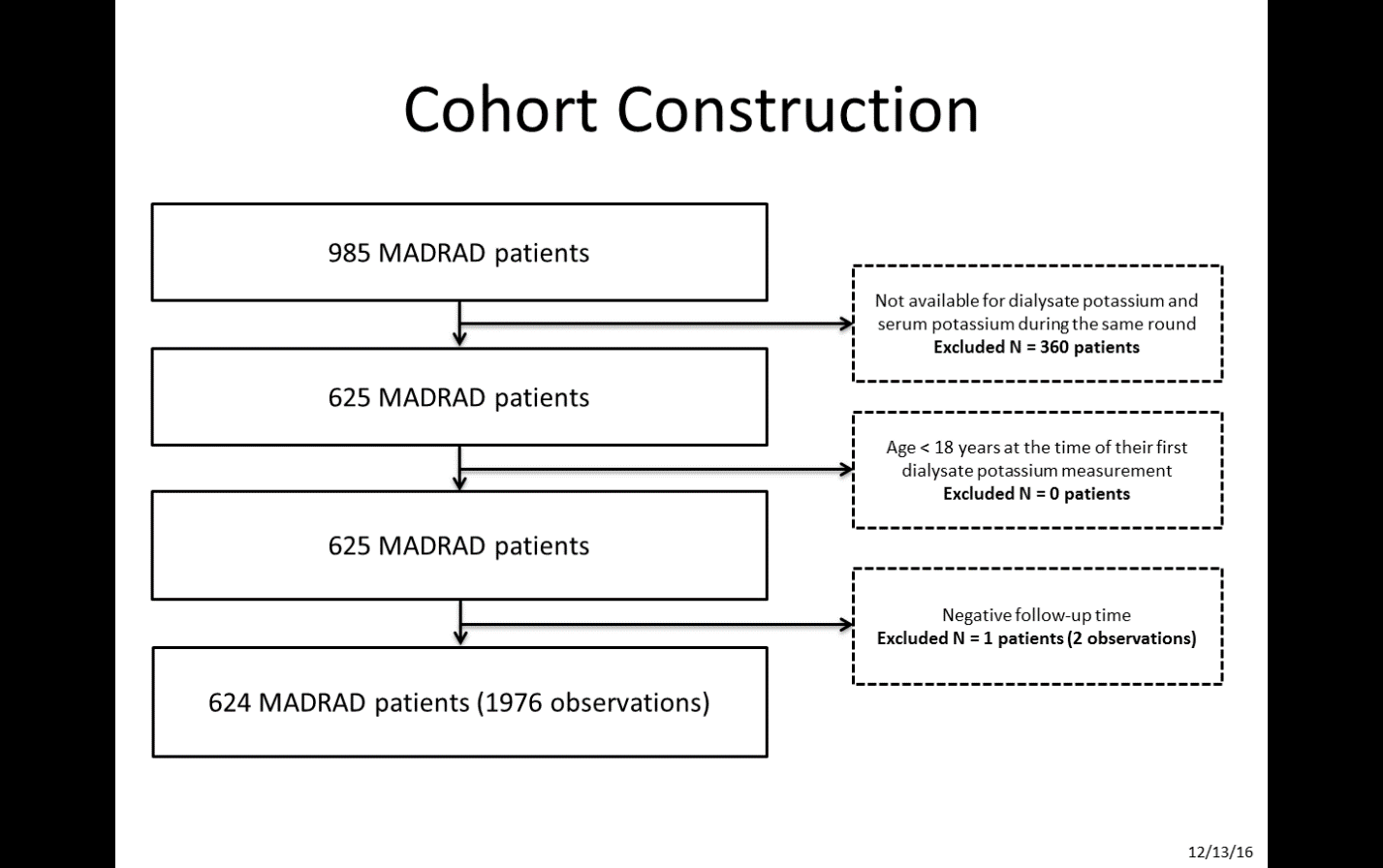 Supplementary Table 1. Baseline dialysate potassium concentration and mortality risk in the overall cohort.Supplementary Table 2.  Baseline dialysate potassium concentration and mortality, stratified by pre-dialysis serum potassium. Supplementary Table 3. Time-dependent dialysate potassium concentration and all-cause mortality risk in the overall cohort.Supplementary Table 4. Time-dependent dialysate potassium concentration and mortality, stratified by pre-dialysis serum   potassium.                                                      OVERALL COHORTOVERALL COHORTOVERALL COHORTOVERALL COHORTOVERALL COHORTOVERALL COHORTOVERALL COHORTOVERALL COHORTOVERALL COHORTOVERALL COHORTOVERALL COHORTOVERALL COHORTOVERALL COHORTUnadjusted Unadjusted Case-mixCase-mixCase-mix+Serum KCase-mix+Serum KCase-mix+Serum K+Potassium-binding resinCase-mix+Serum K+Potassium-binding resinCase-mix+Serum K+Potassium-modifying medicationCase-mix+Serum K+Potassium-modifying medicationExpanded case-mix+Serum K+Potassium-modifying medicationExpanded case-mix+Serum K+Potassium-modifying medicationDialysate K concentrationHR (95% CI)PHR (95% CI)PHR (95% CI)PHR (95% CI)PHR (95% CI)PHR (95% CI)P1 mEq/L1.33 (0.80-2.22)0.281.70 (1.01-2.88)0.051.71 (1.01-2.90)0.051.70 (1.00-2.88)0.051.72 (1.01- 2.93)0.041.70(0.98-2.96)0.062 mEq/L1 (ref)N/A1 (ref)N/A1 (ref)N/A1 (ref)N/A1 (ref)N/A1 (ref)N/A3 mEq/L1.10 (0.75-1.61)0.630.95 (0.64-1.39)0.780.94 (0.63-1.40)0.760.94 (0.63-1.39)0.750.91 (0.61- 1.36)0.640.91(0.61-1.37)0.65Abbreviations: CI, confidence interval; HR, hazard ratio; K, potassium.Abbreviations: CI, confidence interval; HR, hazard ratio; K, potassium.Abbreviations: CI, confidence interval; HR, hazard ratio; K, potassium.Abbreviations: CI, confidence interval; HR, hazard ratio; K, potassium.Abbreviations: CI, confidence interval; HR, hazard ratio; K, potassium.Abbreviations: CI, confidence interval; HR, hazard ratio; K, potassium.Abbreviations: CI, confidence interval; HR, hazard ratio; K, potassium.Abbreviations: CI, confidence interval; HR, hazard ratio; K, potassium.Abbreviations: CI, confidence interval; HR, hazard ratio; K, potassium.Abbreviations: CI, confidence interval; HR, hazard ratio; K, potassium.Abbreviations: CI, confidence interval; HR, hazard ratio; K, potassium.Abbreviations: CI, confidence interval; HR, hazard ratio; K, potassium.Abbreviations: CI, confidence interval; HR, hazard ratio; K, potassium.STRATIFIED BY SERUM POTASSIUM LEVELSTRATIFIED BY SERUM POTASSIUM LEVELSTRATIFIED BY SERUM POTASSIUM LEVELSTRATIFIED BY SERUM POTASSIUM LEVELSTRATIFIED BY SERUM POTASSIUM LEVELSTRATIFIED BY SERUM POTASSIUM LEVELSTRATIFIED BY SERUM POTASSIUM LEVELSTRATIFIED BY SERUM POTASSIUM LEVELSTRATIFIED BY SERUM POTASSIUM LEVELSTRATIFIED BY SERUM POTASSIUM LEVELSTRATIFIED BY SERUM POTASSIUM LEVELSTRATIFIED BY SERUM POTASSIUM LEVELSTRATIFIED BY SERUM POTASSIUM LEVELSTRATIFIED BY SERUM POTASSIUM LEVELUnadjusted Unadjusted Case-mixCase-mixCase-mix+Serum KCase-mix+Serum KCase-mix+Serum K+Potassium-binding resinCase-mix+Serum K+Potassium-binding resinCase-mix+Serum K+Potassium-modifying medicationCase-mix+Serum K+Potassium-modifying medicationExpanded case-mix+Serum K+Potassium-modifying medicationExpanded case-mix+Serum K+Potassium-modifying medicationDialysate KHR (95% CI)P-intHR (95% CI)P-intHR (95% CI)P-intHR (95% CI)P-intHR (95% CI)P-intHR (95% CI)P-intSerum K <5mEq/L1 mEq/L0.60 (0.22-1.66)0.040.74 (0.27-2.07)0.04 0.74 (0.27-2.08)0.04 0.74 (0.27-2.07)0.09 0.76 (0.27-2.14) 0.010.78 (0.26-2.23)0.04Serum K <5mEq/L2 mEq/L1 (ref)0.041 (ref)0.04 1 (ref)0.04 1 (ref)0.09 1 (ref) 0.011 (ref)0.04Serum K <5mEq/L3 mEq/L1.12 (0.72-1.76)0.041.01 (0.64-1.58)0.04 0.99 (0.62-1.58)0.04 0.99 (0.62-1.58)0.09 0.95 (0.59-1.52) 0.011.04 (0.63-1.70)0.04Serum K ≥5mEq/L1 mEq/L2.18(1.18-4.03)0.042.87 (1.51-5.46)0.04 2.85 (1.46-5.57)0.04 2.83 (1.45-5.53)0.09 2.74 (1.39-5.40) 0.012.51(1.24-5.06)0.04Serum K ≥5mEq/L2 mEq/L1 (ref)0.041 (ref)0.04 1 (ref)0.04 1 (ref)0.09 1 (ref) 0.011 (ref)0.04Serum K ≥5mEq/L3 mEq/L0.85 (0.39-1.89)0.040.74 (0.33-1.66)0.04 0.75 (0.33-1.67)0.04 0.74 (0.33-1.65)0.09 0.75 (0.33-1.69) 0.010.72(0.31-1.65)0.04Abbreviations: CI, confidence interval; HR, hazard ratio; K, potassium; P-int, p-interaction.Abbreviations: CI, confidence interval; HR, hazard ratio; K, potassium; P-int, p-interaction.Abbreviations: CI, confidence interval; HR, hazard ratio; K, potassium; P-int, p-interaction.Abbreviations: CI, confidence interval; HR, hazard ratio; K, potassium; P-int, p-interaction.Abbreviations: CI, confidence interval; HR, hazard ratio; K, potassium; P-int, p-interaction.Abbreviations: CI, confidence interval; HR, hazard ratio; K, potassium; P-int, p-interaction.Abbreviations: CI, confidence interval; HR, hazard ratio; K, potassium; P-int, p-interaction.Abbreviations: CI, confidence interval; HR, hazard ratio; K, potassium; P-int, p-interaction.Abbreviations: CI, confidence interval; HR, hazard ratio; K, potassium; P-int, p-interaction.Abbreviations: CI, confidence interval; HR, hazard ratio; K, potassium; P-int, p-interaction.Abbreviations: CI, confidence interval; HR, hazard ratio; K, potassium; P-int, p-interaction.Abbreviations: CI, confidence interval; HR, hazard ratio; K, potassium; P-int, p-interaction.Abbreviations: CI, confidence interval; HR, hazard ratio; K, potassium; P-int, p-interaction.Abbreviations: CI, confidence interval; HR, hazard ratio; K, potassium; P-int, p-interaction.OVERALL COHORTOVERALL COHORTOVERALL COHORTOVERALL COHORTOVERALL COHORTOVERALL COHORTOVERALL COHORTOVERALL COHORTOVERALL COHORTOVERALL COHORTOVERALL COHORTOVERALL COHORTOVERALL COHORTUnadjusted Unadjusted Case-mixCase-mixCase-mix+Serum KCase-mix+Serum KCase-mix+Serum K+Potassium-binding resinCase-mix+Serum K+Potassium-binding resinCase-mix+Serum K+Potassium-modifying medicationCase-mix+Serum K+Potassium-modifying medicationExpanded case-mix+Serum K+Potassium-modifying medicationExpanded case-mix+Serum K+Potassium-modifying medicationDialysate K concentrationHR (95% CI)PHR (95% CI)PHR (95% CI)PHR (95% CI)PHR (95% CI)PHR (95% CI)P1 mEq/L0.89(0.41-1.90)0.761.20(0.55-2.62)0.641.35(0.61-2.98)0.451.36(0.61-2.99)0.451.36(0.62-3.01)0.441.12(0.50-2.52)0.782 mEq/L1 (ref)N/A1 (ref)N/A1 (ref)N/A1 (ref)N/A1 (ref)N/A1 (ref)N/A3 mEq/L1.24(0.86-1.81)0.251.00(0.68-1.47)0.990.93(0.63-1.38)0.720.93(0.63-1.37)0.700.90(0.60-1.34)0.601.02 (0.68-1.53)0.93Abbreviations: CI, confidence interval; HR, hazard ratio; K, potassium.Abbreviations: CI, confidence interval; HR, hazard ratio; K, potassium.Abbreviations: CI, confidence interval; HR, hazard ratio; K, potassium.Abbreviations: CI, confidence interval; HR, hazard ratio; K, potassium.Abbreviations: CI, confidence interval; HR, hazard ratio; K, potassium.Abbreviations: CI, confidence interval; HR, hazard ratio; K, potassium.Abbreviations: CI, confidence interval; HR, hazard ratio; K, potassium.Abbreviations: CI, confidence interval; HR, hazard ratio; K, potassium.Abbreviations: CI, confidence interval; HR, hazard ratio; K, potassium.Abbreviations: CI, confidence interval; HR, hazard ratio; K, potassium.Abbreviations: CI, confidence interval; HR, hazard ratio; K, potassium.Abbreviations: CI, confidence interval; HR, hazard ratio; K, potassium.Abbreviations: CI, confidence interval; HR, hazard ratio; K, potassium.STRATIFIED BY SERUM POTASSIUM LEVELSTRATIFIED BY SERUM POTASSIUM LEVELSTRATIFIED BY SERUM POTASSIUM LEVELSTRATIFIED BY SERUM POTASSIUM LEVELSTRATIFIED BY SERUM POTASSIUM LEVELSTRATIFIED BY SERUM POTASSIUM LEVELSTRATIFIED BY SERUM POTASSIUM LEVELSTRATIFIED BY SERUM POTASSIUM LEVELSTRATIFIED BY SERUM POTASSIUM LEVELSTRATIFIED BY SERUM POTASSIUM LEVELSTRATIFIED BY SERUM POTASSIUM LEVELSTRATIFIED BY SERUM POTASSIUM LEVELSTRATIFIED BY SERUM POTASSIUM LEVELSTRATIFIED BY SERUM POTASSIUM LEVELUnadjusted Unadjusted Case-mixCase-mixCase-mix+Serum KCase-mix+Serum KCase-mix+Serum K+Potassium-binding resinCase-mix+Serum K+Potassium-binding resinCase-mix+Serum K+Potassium-modifying medicationCase-mix+Serum K+Potassium-modifying medicationExpanded case-mix+Serum K+Potassium-modifying medicationExpanded case-mix+Serum K+Potassium-modifying medicationDialysate KHR (95% CI)P-intHR (95% CI)P-intHR (95% CI)P-intHR (95% CI)P-intHR (95% CI)P-intHR (95% CI)P-intSerum K <5mEq/L1 mEq/L0.65(0.09-4.72)  0.760.84(0.11-6.1) 0.81 0.89 (0.12-6.47)0.80 0.88 (0.12-6.46)  0.810.89 (0.12-6.53)0.78 0.79(0.11-5.94) 0.89 Serum K <5mEq/L2 mEq/L1 (ref) 0.761 (ref)0.81 1 (ref)0.80 1 (ref) 0.811 (ref)0.78 1 (ref)0.89 Serum K <5mEq/L3 mEq/L1.08(0.69 -1.71)  0.760.92(0.58-1.46) 0.81  0.86(0.54-1.38)0.80 0.86(0.54-1.38)  0.810.83(0.51-1.33) 0.78  0.96(0.59-1.55)0.89 Serum K ≥5mEq/L1 mEq/L1.08(0.46-2.51)  0.76 1.39(0.59-3.28)0.81  1.54(0.65-3.68)0.80 1.55(0.65-3.7)  0.811.56(0.65-3.72) 0.78  1.24 (0.52-1.98)0.89 Serum K ≥5mEq/L2 mEq/L1 (ref) 0.761 (ref)0.81 1 (ref)0.80 1 (ref) 0.811 (ref)0.78 1 (ref)0.89 Serum K ≥5mEq/L3 mEq/L 1.40(0.71-2.76) 0.761.13(0.57-2.23) 0.81 1.05(0.53—2.09) 0.80 1.04(0.52-2.07)  0.811.030.52-2.05) 0.78  1.09(0.54-1.29)0.89 Abbreviations: CI, confidence interval; HR, hazard ratio; K, potassium; P-int, p-interaction.Abbreviations: CI, confidence interval; HR, hazard ratio; K, potassium; P-int, p-interaction.Abbreviations: CI, confidence interval; HR, hazard ratio; K, potassium; P-int, p-interaction.Abbreviations: CI, confidence interval; HR, hazard ratio; K, potassium; P-int, p-interaction.Abbreviations: CI, confidence interval; HR, hazard ratio; K, potassium; P-int, p-interaction.Abbreviations: CI, confidence interval; HR, hazard ratio; K, potassium; P-int, p-interaction.Abbreviations: CI, confidence interval; HR, hazard ratio; K, potassium; P-int, p-interaction.Abbreviations: CI, confidence interval; HR, hazard ratio; K, potassium; P-int, p-interaction.Abbreviations: CI, confidence interval; HR, hazard ratio; K, potassium; P-int, p-interaction.Abbreviations: CI, confidence interval; HR, hazard ratio; K, potassium; P-int, p-interaction.Abbreviations: CI, confidence interval; HR, hazard ratio; K, potassium; P-int, p-interaction.Abbreviations: CI, confidence interval; HR, hazard ratio; K, potassium; P-int, p-interaction.Abbreviations: CI, confidence interval; HR, hazard ratio; K, potassium; P-int, p-interaction.Abbreviations: CI, confidence interval; HR, hazard ratio; K, potassium; P-int, p-interaction.